REQUERIMENTO Nº 247/2019CLAUDIO OLIVEIRA – PL, PROFESSORA SILVANA – PTB, BRUNO DELGADO – PMB, PROFESSORA MARISA – PTB, vereadores com assento nesta Casa, com fulcro nos artigos 118 a 121 do Regimento Interno, no cumprimento do dever, requerem à Mesa que este expediente seja encaminhado ao Exmo. Senhor Paulo Meira de Lins, Diretor Presidente da Rota do Oeste, ao Exmo. Sr. Mário Rodrigues Júnior, Diretor Geral da Agência Nacional de Transportes Terrestres – ANTT, com cópias ao Exmo. Senhor Ari Lafin, Prefeito Municipal e ao Senhor Acacio Ambrosini, Secretário Municipal de Obras e Serviços Públicos, requerendo que a empresa Rota do Oeste faça a recuperação da Perimetral no trecho localizado no KM 715 da BR 163, no Distrito de Primavera, Município de Sorriso/MT.JUSTIFICATIVASConsiderando que a BR 163 é de responsabilidade do Governo Federal, por consequências de seu órgão gestor, Departamento Nacional de Infraestrutura de Transportes – DNIT, que foi licitada para empresa Odebrecht, sendo que esta última constituiu uma empresa para o trecho de Itiquira-MT à Sinop-MT, a Rota do Oeste, que administra este trecho; Por meio desta propositura vimos solicitar a recuperação da Perimetral no trecho localizado no KM 715 da BR 163, no Distrito de Primavera no Município de Sorriso, onde se encontra sem estrutura asfáltica, como mostram as fotos;Considerando que agora durante o período chuvoso esse problema se agrava com mais rapidez, devido esse ponto ser local de escoamento das águas das chuvas. A falta de manutenção do referido trecho poderá ocasionar acidentes;Considerando que, é assegurado ao Vereador promover, perante quaisquer autoridades, entidades ou órgãos da administração Municipal, direta ou indireta e fundacional, os interesses públicos ou reivindicações coletivas de âmbito Municipal ou das comunidades representadas, podendo requerer, no mesmo sentido, a atenção de autoridades Federais ou Estaduais (Art. 244, inciso V do Regimento Interno da Câmara Municipal de Sorriso).Câmara Municipal de Sorriso, Estado de Mato Grosso, em 25 de setembro de 2019.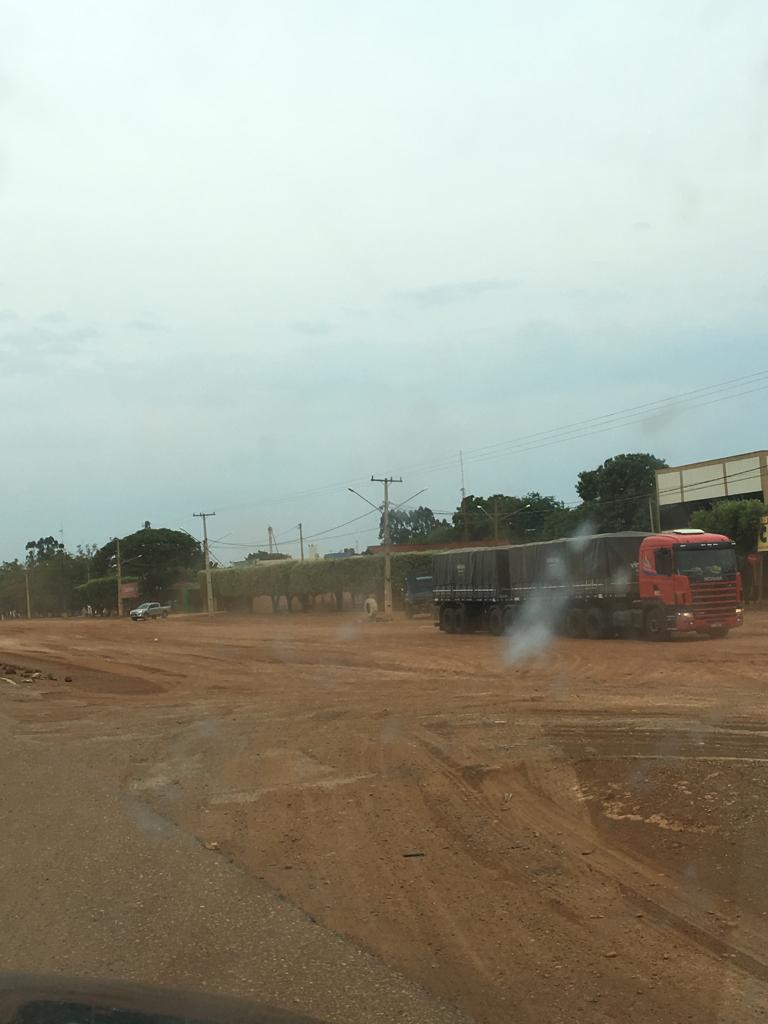 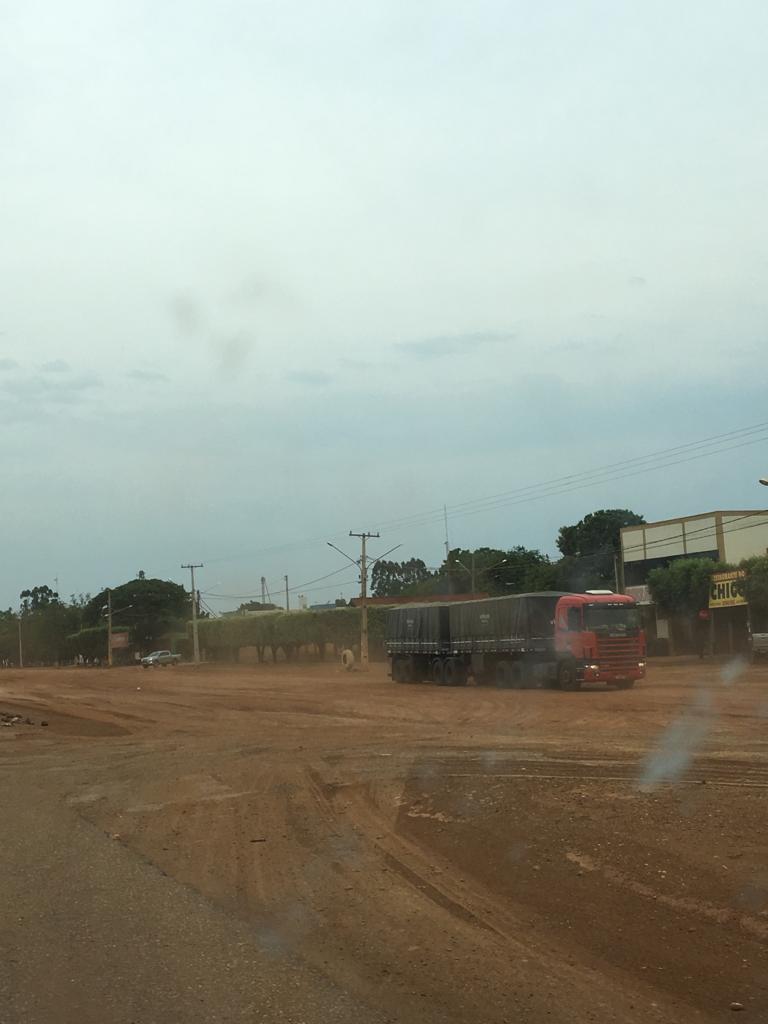 CLAUDIO OLIVEIRAVereador PLPROFESSORA SILVANAVereadora PTBBRUNO DELGADOVereador PMB PROFESSORA MARISAVereadora PTB 